みつぎ乗合タクシー　利用登録用紙この利用登録用紙に必要事項を記入して提出いただくか、右のQRコードから登録をお願いします。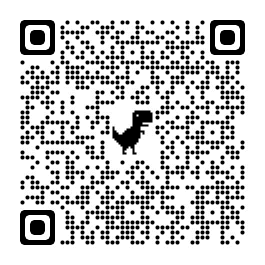 この利用登録用紙でのご登録は、記入した用紙を初回利用時に運転手に渡すか、御調支所へ提出ください。すでにみつぎ乗合タクシーの利用登録をしている方も、裏面の「個人情報の取り扱いに関する同意書」を確認いただき、下記の「個人情報取り扱い事項への同意欄」に☑をして、運転手にお渡しください。ウェブ予約を利用される場合は、現在利用登録されている方もメールアドレスの登録が必要です。利用者情報記入欄　※【必須】項目は必ずご記入くださいご家族のお名前・携帯電話番号　　※【任意】ご利用いただくご家族の方が複数名いらっしゃる場合は下記にお名前と連絡先等をご記入ください。保護者の同意　※【１８歳未満の方は必須】18歳未満の方が利用登録する場合は保護者の方のご署名をお願いします。個人情報の取り扱いに関する同意書尾道市及び岡山交通株式会社中国交通カンパニー（以下、「当機関」）では、本利用登録用紙にてお預かりした個人情報について、以下のとおり適正かつ安全に管理・運用することに努めます。利用目的当機関はお客様の個人情報を以下の目的で利用します。お客様の「みつぎ乗合タクシー利用登録用紙」にご記入していただいた個人情報について、以下の目的で利用します。・乗合タクシーの運行および運行管理のため取得した予約履歴や利用履歴等の情報を分析して、以下の目的で利用します。・乗合タクシーの運行サービス改善のため・乗合タクシーの利用促進やサービスに関する広告表示のため・乗合タクシーのサービスに関するダイレクトメッセージ等の送付のため　　③　尾道市が実施する福祉事業等の向上のため第三者提供当機関は、以下の場合を除いて、個人データを第三者へ提供することはしません。個人データの取扱いの全部又は一部を委託するとき合併その他の事由による事業の承継に伴って個人データを提供する場合法令に基づく場合人の生命、身体又は財産の保護のために必要で、本人の同意を得ることが難しい場合公衆衛生の向上・児童の健全な育成のために特に必要で、本人の同意を得ることが難しい場合国の機関や地方公共団体、その委託者などによる事務の遂行にあたって協力する必要があり、かつ本人の同意を得ることで事務遂行に影響が生じる可能性がある場合第三者が学術研究機関等である場合であって、第三者が個人データを学術研究目的で取り扱う必要があるとき開示請求貴殿の個人情報について、ご本人には、開示・訂正・削除・利用停止を請求する権利があります。手続きにあたっては、ご本人確認のうえ対応させていただきますが、代理人の場合も可能です。詳細については、以下「個人情報相談窓口」へご連絡ください。＜個人情報相談窓口＞住 所【必須】〒 　　　-　　　　尾道市御調町〒 　　　-　　　　尾道市御調町〒 　　　-　　　　尾道市御調町フリガナ氏 名【必須】性 別男　・　女生年月日（西暦）【必須】　　　　年　　月　　日電話番号【必須】（　　　　　　　　-　　　　　　　-　　　　　　　　）（　　　　　　　　-　　　　　　　-　　　　　　　　）（　　　　　　　　-　　　　　　　-　　　　　　　　）電話番号（携帯）（　　　　　　　　-　　　　　　　-　　　　　　　　）（　　　　　　　　-　　　　　　　-　　　　　　　　）（　　　　　　　　-　　　　　　　-　　　　　　　　）メールアドレスウェブ予約希望者のみ　　　＠　　　＠　　　＠個人情報取り扱い事項への同意【必須】裏面(個人情報の取り扱いに関する同意書)をご確認の上、以下にチェック☑を入れてください。 個人情報取り扱い事項について同意します裏面(個人情報の取り扱いに関する同意書)をご確認の上、以下にチェック☑を入れてください。 個人情報取り扱い事項について同意します裏面(個人情報の取り扱いに関する同意書)をご確認の上、以下にチェック☑を入れてください。 個人情報取り扱い事項について同意します運転手に事前に知っておいてほしい事項（自宅の前の道路が狭い、足腰が不自由なため乗車に時間がかかるなど）運転手に事前に知っておいてほしい事項（自宅の前の道路が狭い、足腰が不自由なため乗車に時間がかかるなど）運転手に事前に知っておいてほしい事項（自宅の前の道路が狭い、足腰が不自由なため乗車に時間がかかるなど）運転手に事前に知っておいてほしい事項（自宅の前の道路が狭い、足腰が不自由なため乗車に時間がかかるなど）フリガナフリガナ氏　名氏　名電話番号（携帯等）電話番号（携帯等）生年月日（西暦）　　　　年　　月　　日生年月日（西暦）　　　　年　　月　　日メールアドレスメールアドレス・尾道市 政策企画課〒722-8501尾道市久保一丁目15-1TEL：0848-38-9316   FAX:0848-37-2740E-mail：kikaku@city.onomichi.hiroshima.jp・みつぎ乗合タクシー受付事務所（岡山交通株式会社 中国交通カンパニー）〒722-0311 広島県尾道市御調町市303−3TEL：0848-36-5257